Приложение№1Дано:                                                             Решение: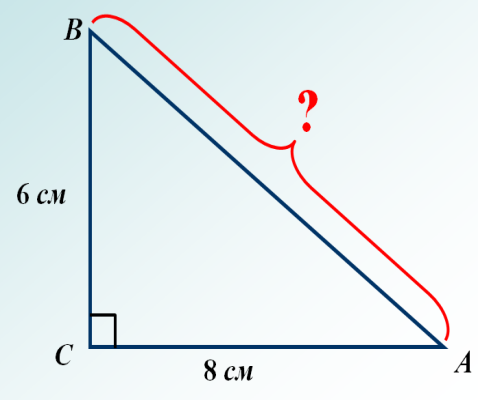 Найти:    ВА =?                                                     2. Дано:                                                            Решение:     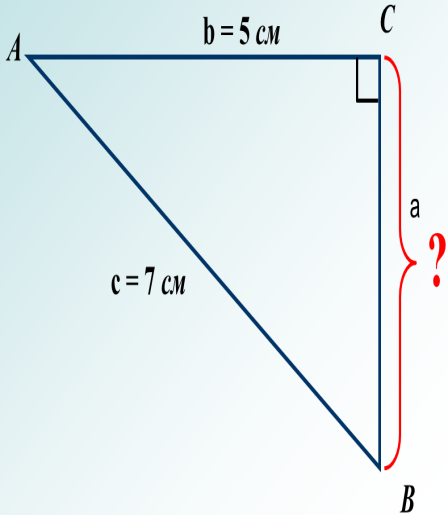 Найти:    а =?                                           3.    Дано:  АВСD – трапеция                                  Решение: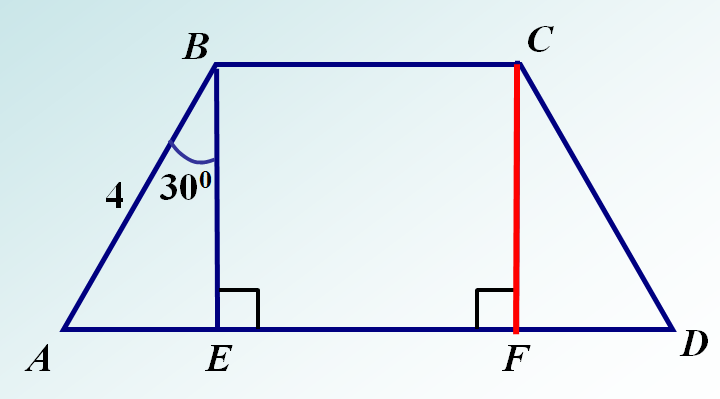 Найти:    С F Задача №1 из ГИА:В равнобедренном треугольнике боковая сторона равна 10, а угол, лежащий напротив основания равен 1200.Найдите площадь треугольника.                             Решение: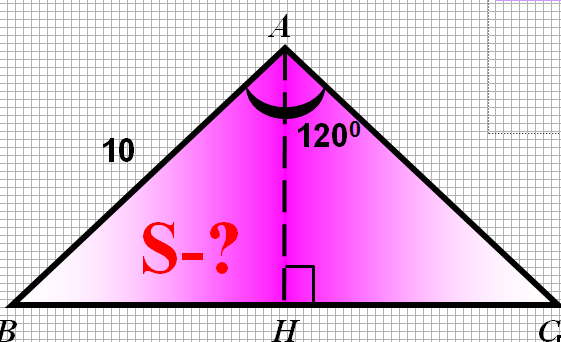 Задача №2 из ГИА: Основания трапеции равны 18 и 12, одна из боковых сторон равна   4       , а угол между ней и одним из оснований равен 1350. Найдите площадь трапеции.  	Решение: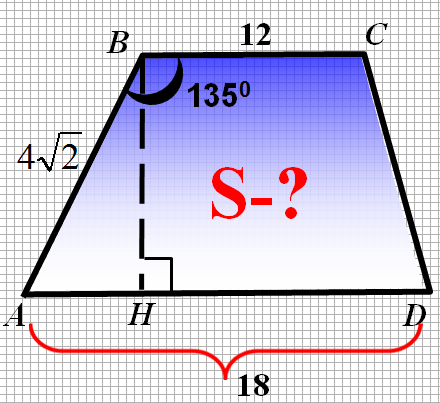 Задача №3 из ГИА: Два сухогруза вышли из порта, следуя один на север, другой на запад. Скорости их равны соответственно 12 км/ч и 16 км/ч. Какое расстояние (в километрах) будет между ними через 1 час?                                                                                                Решение: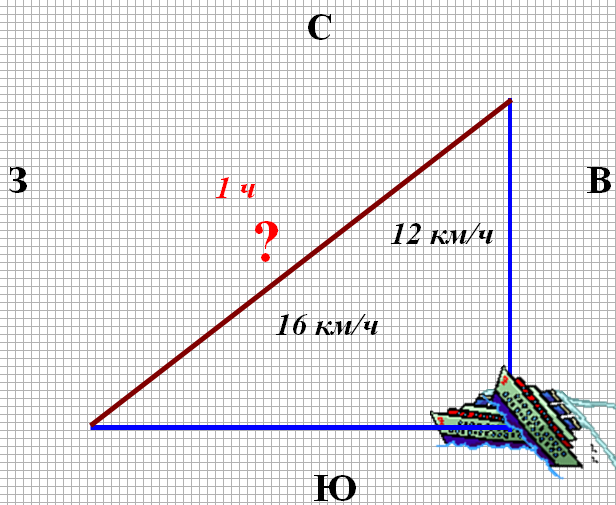 Задача №4 из ГИА:Два парохода вышли из порта, следуя один на север, другой на запад. Скорости их равны соответственно 15 км/ч и 20 км/ч. Какое расстояние (в километрах) будет между ними через 2 часа?                                                               Решение: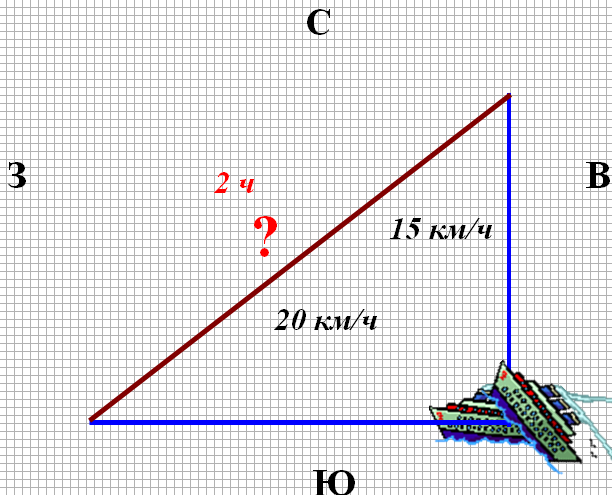 Теорема Пифагора в жизниДом шириной 8 м надо покрыть крышей высотой 2 м. Какой длины нужны стропилы?СТРОПИ́ЛА (др.-русск. стропъ — "крыша, потолок") — несущая, поддерживающая конструкция двускатной кровли.                                                                              Решение: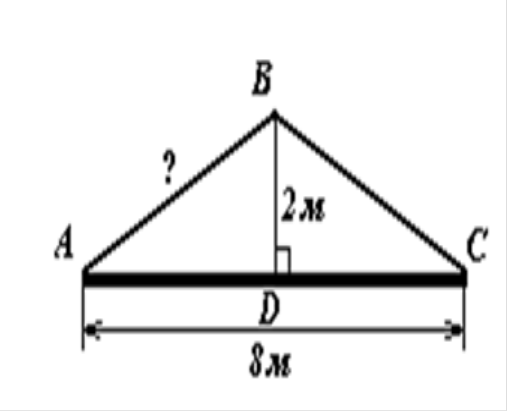 Когда вы будете проводить на дачу свет и вам  надо будет  рассчитать длину  электрического провода от домика высотой 2,5м  до столба высотой 8,5м, то вас  «выручит»  теорема Пифагора .                                                                  Решение: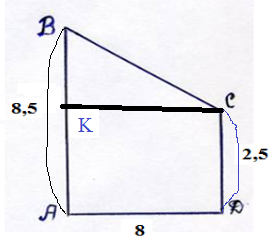 Для крепления мачты нужно установить 4 троса. Один конец каждого троса должен крепиться на высоте 12 м, другой на земле на расстоянии 5 м от мачты. Хватит ли 50 м троса для крепления мачты?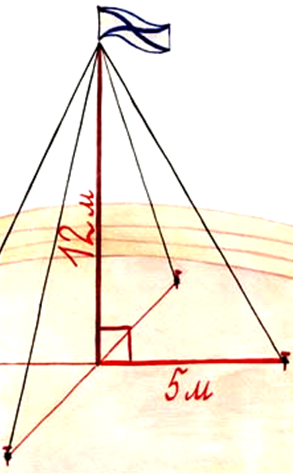 	Решение: